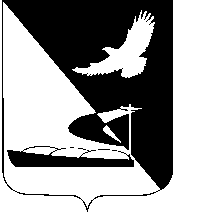 АДМИНИСТРАЦИЯ МУНИЦИПАЛЬНОГО ОБРАЗОВАНИЯ«АХТУБИНСКИЙ РАЙОН»ПОСТАНОВЛЕНИЕ10.12.2015          						                                    № 1348О внесении изменений в приложенияк постановлению администрацииМО «Ахтубинский район»от 07.12.2009 № 1567 В соответствии с протоколом заседания Правительственной комиссии по предупреждению и ликвидации чрезвычайных ситуаций и обеспечению пожарной безопасности от 28.08.2015 № 7, а также в соответствии с требованиями Федерального закона от 24.12.1994 № 68-ФЗ «О защите населения и территорий от чрезвычайных ситуаций природного и техногенного характера», постановлением Правительства Российской Федерации от 3012.2003 № 794 «О единой государственной системе предупреждения и ликвидации чрезвычайных ситуаций»,  администрация МО «Ахтубинский район»	ПОСТАНОВЛЯЕТ:Внести изменения в приложение № 1 и приложение № 4 к постановлению администрации МО «Ахтубинский район» от 07.12.2009                  № 1567 «О создании единой дежурно-диспетчерской службы МО «Ахтубинский район», изложив их в новой редакции, согласно приложению № 1, № 2 к настоящему постановлению.	2. Отделу информатизации и компьютерного обслуживания администрации МО «Ахтубинский район» (Короткий В.В.) обеспечить размещение настоящего постановления в сети Интернет на официальном сайте  администрации МО «Ахтубинский район» в разделе «Документы» подразделе «Документы Администрации» подразделе «Официальные документы».		3. Отделу контроля и обработки информации администрации МО «Ахтубинский район» (Свиридова Л.В.) представить информацию в газету «Ахтубинская правда» о размещении настоящего постановления в сети Интернет на официальном сайте администрации МО «Ахтубинский район» в разделе «Документы» подразделе «Документы Администрации» подразделе «Официальные документы».	4. Контроль за исполнением настоящего постановления оставляю за собой.Глава муниципального образования                                                В.А. ВедищевПриложение № 1к постановлению  администрации                                                                          МО  «Ахтубинский район»                                                                            от 10.12.2015 № 1348 Приложение № 1ПОЛОЖЕНИЕо единой дежурно-диспетчерской службе  муниципального образованияОбщие положенияОсновные понятия1.1.1. Настоящее Положение определяет основные задачи, функции и полномочия единой дежурно-диспетчерской службы муниципального образования «Ахтубинский район» (далее - ЕДДС) с учетом ввода в действие системы обеспечения вызовов экстренных оперативных служб через единый номер «112» (далее – система «112»).1.1.2. ЕДДС  муниципального образования «Ахтубинский район» является органом повседневного управления муниципального звена территориальной подсистемы единой государственной системы предупреждения и ликвидации чрезвычайных ситуаций (далее - РСЧС). На базе ЕДДС муниципального образования развертывается система - 1121.1.3. ЕДДС муниципального образования «Ахтубинский район» в пределах своих полномочий взаимодействует со всеми дежурно-диспетчерскими службами (далее – ДДС) экстренных оперативных служб и организаций (объектов) муниципального образования «Ахтубинский район» независимо от форм собственности по вопросам сбора, обработки и обмена информацией о чрезвычайных ситуациях природного и техногенного характера (далее - ЧС) (происшествиях) и совместных действий при угрозе возникновения или возникновения ЧС (происшествий).1.1.4. Целью создания ЕДДС является повышение готовности органов местного самоуправления и служб муниципального образования «Ахтубинский район» к реагированию на угрозы возникновения или возникновения ЧС (происшествий), эффективности взаимодействия привлекаемых сил и средств РСЧС, в том числе экстренных оперативных служб, организаций (объектов), при их совместных действиях по предупреждению и ликвидации ЧС (происшествий), а также обеспечение исполнения полномочий органами местного самоуправления муниципальных образований по организации и осуществлению мероприятий по гражданской обороне (далее – ГО), обеспечению первичных мер пожарной безопасности в границах муниципальных образований, защите населения и территорий от ЧС, в том числе по обеспечению безопасности людей на водных объектах, охране их жизни и здоровья.1.1.5. ЕДДС предназначена для приема и передачи сигналов оповещения ГО от вышестоящих органов управления, сигналов на изменение режимов функционирования муниципальных звеньев территориальной подсистемы РСЧС, приема сообщений о ЧС (происшествиях) от населения и организаций, оперативного доведения данной информации до соответствующих ДДС экстренных оперативных служб и организаций (объектов), координации совместных действий ДДС экстренных оперативных служб и организаций (объектов), оперативного управления силами и средствами соответствующего звена территориальной подсистемы РСЧС, оповещения руководящего состава муниципального звена и населения об угрозе возникновения или возникновения ЧС (происшествий).1.1.6. Общее руководство ЕДДС муниципального образования «Ахтубинский район» осуществляет КЧС и ПБ администрации МО «Ахтубинский район», непосредственное руководство и координацию их деятельности, по предупреждению и ликвидации ЧС ФГКУ «2 отряд ФПС по Астраханской области»  и отдел по делам ГО, ЧС и мобилизационной работе администрации МО «Ахтубинский район». 1.1.7. ЕДДС муниципального образования «Ахтубинский район» в своей деятельности руководствуется Конституцией Российской Федерации, общепризнанными принципами и нормами международного права, международными договорами Российской Федерации, федеральными конституционными законами, федеральными законами, актами Президента Российской Федерации и Правительства Российской Федерации, а также нормативными правовыми актами исполнительных органов государственной власти субъектов Российской Федерации, определяющими порядок и объем обмена информацией при взаимодействии экстренных оперативных служб, в установленном порядке нормативными правовыми актами Министерства Российской Федерации по делам гражданской обороны, чрезвычайным ситуациям и ликвидации последствий стихийных бедствий (далее – МЧС России), законодательством субъекта Российской Федерации, настоящим Положением, а также соответствующими муниципальными правовыми актами.1.1.8. ЕДДС муниципального образования «Ахтубинский район» осуществляет свою деятельность во взаимодействии с центром управления в кризисных ситуациях (далее – ЦУКС) главного управления МЧС России (далее – ГУ МЧС России) по субъекту Российской Федерации, подразделениями органов государственной власти и органами местного самоуправления субъекта Российской Федерации.1.2. Основные задачи ЕДДС муниципального образования1.2.1. ЕДДС муниципального образования «Ахтубинский район» выполняет следующие основные задачи:- прием вызовов (сообщений) о ЧС (происшествиях);- оповещение и информирование руководства ГО, муниципального звена территориальной подсистемы РСЧС, органов управления, сил и средств на территории муниципального образования «Ахтубинский район», предназначенных и выделяемых (привлекаемых) для предупреждения и ликвидации ЧС (происшествий), сил и средств ГО на территории муниципального образования «Ахтубинский район», населения и ДДС экстренных оперативных служб и организаций (объектов) о ЧС (происшествиях), принятых мерах и мероприятиях, проводимых в районе ЧС (происшествия) через местную (действующую на территории муниципального образования «Ахтубинский район») систему оповещения, оповещение населения по сигналам ГО;- организацию взаимодействия в установленном порядке в целях оперативного реагирования на ЧС (происшествия) с органами управления РСЧС, администрацией муниципального образования «Ахтубинский район», органами местного самоуправления поселений Ахтубинского района и ДДС экстренных оперативных служб и организаций (объектов) муниципального образования;- информирование ДДС экстренных оперативных служб и организаций (объектов), сил РСЧС, привлекаемых к ликвидации ЧС (происшествия), об обстановке, принятых и рекомендуемых мерах;- регистрацию и документирование всех входящих  и исходящих сообщений, вызовов от населения, обобщение информации о произошедших ЧС (происшествиях) (за сутки дежурства), ходе работ по их ликвидации и представление соответствующих донесений (докладов) по подчиненности, формирование статистических отчетов по поступившим вызовам;- оповещение и информирование ЕДДС муниципальных образований в соответствии с ситуацией по планам взаимодействия при ликвидации ЧС на других объектах и территориях;- организацию реагирования на вызовы (сообщения о происшествиях), поступающие через единый номер «112» и контроля результатов реагирования;- оперативное управление силами и средства РСЧС, расположенными на территории муниципального образования, постановка и доведение до них задач по локализации и ликвидации последствий пожаров, аварий, стихийных бедствий и других ЧС (происшествий), принятие необходимых экстренных мер и решений (в пределах установленных вышестоящими органами полномочий).1.3. Основные функции ЕДДС муниципального образования1.3.1. На ЕДДС муниципального образования «Ахтубинский район» возлагаются следующие основные функции:- осуществление сбора и обработки информации в области защиты населения и территорий от ЧС (происшествий);- информационное обеспечение координационных органов РСЧС муниципального образования;- анализ и оценка достоверности поступившей информации, доведение ее до ДДС экстренных оперативных служб и организаций (объектов), в компетенцию которой входит реагирование на принятое сообщение;- обработка и анализ данных о ЧС (происшествиях), определение ее масштаба и уточнение состава ДДС экстренных оперативных служб и организаций (объектов), привлекаемых для реагирования на ЧС (происшествие), их оповещение о переводе в соответствующие режимы функционирования;- сбор, оценка и контроль данных обстановки, принятых мер по ликвидации ЧС (происшествия), подготовка и коррекция заранее разработанных и согласованных со службами жизнеобеспечения муниципального образования вариантов управленческих решений по ликвидации ЧС (происшествий), принятие экстренных мер и необходимых решений (в пределах установленных вышестоящими органами полномочий);- обеспечение надежного, устойчивого, непрерывного и круглосуточного функционирования системы управления, средств автоматизации, местной системы оповещения муниципального образования «Ахтубинский район»;- доведение информации о ЧС (в пределах своей компетенции) до органов управления, специально уполномоченных на решение задач в области защиты населения и территорий от ЧС, созданных при органах местного самоуправления: глава муниципального образования «Ахтубинский район», комиссия по чрезвычайным ситуациям, отдел ГО и ЧС;- доведение задач, поставленных вышестоящими органами управления РСЧС, до соответствующих ДДС экстренных оперативных служб и организаций (объектов), контроль их выполнения и организация взаимодействия;- сбор от ДДС экстренных оперативных служб и организаций (объектов), служб наблюдения и контроля, входящих в состав сил и средств наблюдения и контроля РСЧС. (систем мониторинга) и доведение до ДДС экстренных оперативных служб и организаций (объектов) муниципального образования «Ахтубинский район» полученной информации об угрозе или факте возникновения ЧС (происшествия), сложившейся обстановке и действиях сил и средств по ликвидации ЧС (происшествия);- представление докладов (донесений) об угрозе возникновения или возникновении ЧС (происшествия), сложившейся обстановке, возможных вариантах решений и действиях по ликвидации ЧС (происшествия) (на основе ранее подготовленных и согласованных планов) в вышестоящий орган управления по подчинённости;- мониторинг состояния комплексной безопасности объектов социального назначения и здравоохранения с круглосуточным пребыванием людей и объектов образования;- участие в организации профессиональной подготовки, переподготовки и повышения квалификации специалистов для несения оперативного дежурства на муниципальном и объектовом уровнях РСЧС.1.4. Состав и структура ЕДДС муниципального образования1.4.1. ЕДДС муниципального образования «Ахтубинский район» включает в себя: руководство ЕДДС, дежурно-диспетчерский персонал; пункт управления, средства связи, оповещения и автоматизации управления.1.4.2. В состав руководства ЕДДС входит старший оперативный дежурный. В состав дежурно-диспетчерского персонала ЕДДС входят оперативные дежурные смены из расчета несения круглосуточного дежурства. При обеспечении  эксплуатации системы – 112 в состав оперативной дежурной смены также  может входить операторский персонал (диспетчеры) системы – 112.1.4.3. Пункт управления ЕДДС и системы 112 (далее – ПУ ЕДДС) представляет собой рабочие помещения для   дежурно-диспетчерского персонала,  оснащенные необходимыми техническими средствами и документацией. ПУ ЕДДС размещается на базе ПЧ-14 государственного учреждения «Второй отряд федеральной противопожарной службы по Астраханской области».1.4.4. Конструктивные решения по установке и монтажу технических средств в помещениях ПУ ЕДДС выбираются с учетом минимизации влияния внешних воздействий на технические средства с целью достижения необходимой живучести ПУ ЕДДС в условиях ЧС, в том числе и в военное время.1.4.5. Электроснабжение технических средств ЕДДС должно осуществляться от единой энергетической системы России в соответствии с категорией электроснабжения не ниже первой.1.4.6. Рекомендуемый состав технических средств управления ЕДДС:- средства связи и автоматизации управления, в том числе средства радиосвязи;- средства оповещения руководящего состава и населения;- средства регистрации (записи) входящих и исходящих переговоров, а также определение номера звонящего абонента;- оргтехника (компьютеры, принтеры, сканеры);- система видеоконференцсвязи;- прямые каналы связи с ЦУКС ГУ МЧС России по субъекту Российской Федерации, ЕДДС соседних муниципальных образований, ДДС потенциально опасных объектов (далее – ПОО), объектами с массовым пребыванием людей;- метеостанция;- приемник ГЛОНАСС или ГЛОНАСС/GPS.1.4.7. Средства связи ЕДДС муниципального образования «Ахтубинский район» должны обеспечивать:- телефонную связь;- передачу данных;- прием и передачу команд, сигналов оповещения и данных;- прием вызовов (сообщений) через единый номер «112»;- коммутацию передаваемого сообщения до соответствующих ДДС экстренных оперативных служб и организаций (объектов);- обмен речевыми сообщениями, документальной и видео информацией, а также данными с вышестоящими и взаимодействующими службами.ЕДДС муниципального образования «Ахтубинский район» должна иметь резервные каналы связи. Средства связи должны обеспечивать сопряжение с сетью связи общего пользования.1.4.8. Автоматизированная информационная система ЕДДС (далее – АИС ЕДДС) обеспечивает автоматизацию выполнения задач и функций ЕДДС. АИС ЕДДС сопрягается с региональной автоматизированной информационно-управляющей системой РСЧС и с имеющимися автоматизированными системами взаимодействующих ДДС экстренных оперативных служб и организаций (объектов), а также телекоммуникационной подсистемой системы - 112.1.4.9. Комплекс средств автоматизации (далее – КСА ЕДДС) предназначен для автоматизации информационно-управленческой деятельности должностных лиц ЕДДС при осуществлении ими координации совместных действий ДДС экстренных оперативных служб и организаций (объектов), имеющих силы и средства постоянной готовности к действиям по предотвращению, локализации и ликвидации ЧС (происшествий), оперативного информирования комиссии по предупреждению и ликвидации чрезвычайных ситуаций и обеспечению пожарной безопасности (далее – КЧС и ОПБ) и ДДС экстренных оперативных служб и организаций (объектов) о случившихся фактах и принятых экстренных мерах. Он включает в себя автоматизированные рабочие места (далее – АРМ) специалистов оперативной дежурной смены, административного и обслуживающего персонала, серверное ядро (при необходимости), другие программно-технические средства, объединенные в локальную вычислительную сеть.1.4.10. Местная система оповещения муниципального образования «Ахтубинский район» представляет собой организационно-техническое объединение специальных технических средств оповещения сетей вещания и каналов связи.1.4.11. Система оповещения должна обеспечивать передачу:- сигналов оповещения;- речевых (текстовых) сообщений;- условных сигналов.Задействование местной системы оповещения должно осуществляться дежурно-диспетчерским персоналом с автоматизированных рабочих мест ЕДДС муниципального образования «Ахтубинский район».1.4.12.Минимальный состав документации на ПУ ЕДДС:- нормативные правовые акты по вопросам ГО, защиты населения и территорий от ЧС природного и техногенного характера, пожарной безопасности, а также по вопросам сбора и обмена информацией о ЧС (происшествиях);- соглашения об информационном взаимодействии ЕДДС с ДДС экстренных оперативных служб и организаций (объектов) и службами жизнеобеспечения муниципального образования;- журнал учета полученной и переданной информации, полученных и переданных распоряжений и сигналов;- журнал оперативного дежурства;- инструкции по действиям дежурно-диспетчерского персонала при получении информации об угрозе возникновения или возникновения ЧС (происшествия);- инструкции о несении дежурства в повседневной деятельности, в режимах повышенной готовности и чрезвычайной ситуации;- план взаимодействия ЕДДС муниципального образования с ДДС экстренных оперативных служб и организаций (объектов) при ликвидации пожаров, ЧС (происшествий) различного характера на территории муниципального образования;- инструкции по действиям дежурно-диспетчерского персонала при получении информации по линии взаимодействующих ДДС экстренных оперативных служб и организаций (объектов);- аварийные и аварийные медицинские карточки на все химически опасные вещества и радиационные грузы, перечни радиационно, химически, биологически опасных объектов с прогнозируемыми последствиями ЧС (происшествия);- инструкции по мерам пожарной безопасности и охране труда;- схемы и списки оповещения руководства ГО, муниципального звена территориальной подсистемы РСЧС, органов управления, сил и средств на территории муниципального образования, предназначенных и выделяемых (привлекаемых) для предупреждения и ликвидации ЧС (происшествий), сил и средств ГО на территории муниципального образования, ДДС экстренных оперативных служб и организаций (объектов) в случае ЧС (происшествия);- паспорта безопасности муниципального образования «Ахтубинский район» и ПОО, паспорта территории муниципального образования, сельских поселений и ПОО, паспорта состояния комплексной безопасности объектов социальной защиты населения, здравоохранения и образования, рабочие карты муниципального образования и субъекта Российской Федерации (в том числе и в электронном виде);- план проведения инструктажа перед заступлением на дежурство очередных оперативных дежурных смен;- графики несения дежурства оперативными дежурными сменами;- схемы управления и вызова;- схема местной системы оповещения;- телефонные справочники;- документация по организации профессиональной подготовки дежурно-диспетчерского персонала;- формализованные бланки отрабатываемых документов с заранее заготовленной постоянной частью текста;- суточный расчет сил и средств муниципального звена территориальной подсистемы РСЧС;- расчет сил и средств муниципального образования, привлекаемых к ликвидации ЧС (происшествий);- инструкция по обмену информацией с территориальными органами федеральных органов исполнительной власти при угрозе возникновения и возникновения ЧС (происшествий);- ежедневный план работы оперативного дежурного ЕДДС.Состав оперативной документации может дополняться в зависимости от условий функционирования ЕДДС.Организация работы ЕДДС муниципального образованияРежимы функционирования ЕДДС муниципального образованияЕДДС муниципального образования «Ахтубинский район» функционирует в режимах повседневной деятельности, повышенной готовности и чрезвычайной ситуации для мирного времени. При приведении в готовность ГО и в военное время в соответствующих степенях готовности.Режимы функционирования для ЕДДС устанавливает Глава муниципального образования «Ахтубинский район».В режиме повседневной деятельности ЕДДС муниципального образования «Ахтубинский район» осуществляет круглосуточное дежурство в готовности к экстренному реагированию на угрозу возникновения или возникновение ЧС (происшествий). В этом режиме ЕДДС муниципального образования «Ахтубинский район» обеспечивает:- прием от населения и ДДС экстренных оперативных служб и организаций (объектов) сообщений о любых ЧС (происшествиях), их регистрацию по принадлежности ДДС и уровням ответственности, регистрация с заведением карточек информационного обмена и реагирования системы – 112.;- передачу информации об угрозе возникновения или возникновении ЧС (происшествия) по подчиненности и подведомственности, в первоочередном порядке в ЦУКС ГУ МЧС России по Астраханской области;- обобщение и анализ информации о ЧС (происшествиях) за текущие сутки и представление соответствующих докладов по подчиненности;- поддержание КСА в постоянной оперативной готовности;- контроль готовности ДДС экстренных оперативных служб и организаций (объектов) в зоне ответственности, оперативное информирование их дежурных смен об обстановке и ее изменениях;- внесение необходимых изменений в базу данных, а также в структуру и содержание оперативных документов по реагированию на ЧС (происшествия);- внесение необходимых изменений в паспорта территорий муниципальных образований.ДДС, расположенные на территории муниципального образования «Ахтубинский район», в режиме повседневной деятельности действуют в соответствии со своими инструкциями и представляют в ЕДДС муниципального образования «Ахтубинский район» обобщенную статистическую информацию о ЧС (происшествиях) и угрозах их возникновения за прошедшие сутки.Сообщения о ЧС (происшествиях), которые не относятся к сфере ответственности принявшей их ДДС, незамедлительно передаются соответствующей ДДС экстренной оперативной службы или организации (объекта) по предназначению. Сообщения, которые ДДС экстренных оперативных служб и организаций (объектов) идентифицируют как сообщения об угрозе возникновения или возникновении ЧС (происшествия), в первоочередном порядке передаются в ЕДДС муниципального образования «Ахтубинский район», а ЕДДС муниципального образования «Ахтубинский район» незамедлительно передает информацию в ЦУКС ГУ МЧС России по субъекту Российской Федерации.В режим повышенной готовности ЕДДС муниципального образования «Ахтубинский район» и привлекаемые ДДС экстренных оперативных служб и организаций (объектов) переводятся решением руководителя органа местного самоуправления при угрозе возникновения ЧС (происшествия) в тех случаях, когда для ликвидации угрозы требуются совместные действия ДДС и сил РСЧС, взаимодействующих с ЕДДС муниципального образования. В повышенной готовности ЕДДС муниципального образования обеспечивает:- заблаговременную подготовку к возможным действиям в случае возникновения соответствующей ЧС (происшествия);- оповещение должностных лиц КЧС и ОПБ, администрации муниципального образования «Ахтубинский район», ЕДДС муниципального образования, взаимодействующих ДДС экстренных оперативных служб и организаций (объектов) и подчиненных сил РСЧС;- получение и обобщение данных наблюдения и контроля за обстановкой на территории субъекта Российской Федерации, на ПОО, а также за состоянием окружающей среды;- прогнозирование развития обстановки и подготовку предложений по действиям привлекаемых сил и средств и их доклад по подчиненности;- координацию действий ДДС экстренных оперативных служб и организаций (объектов), сил РСЧС при принятии ими экстренных мер по предотвращению ЧС (происшествия) или смягчению ее последствий.В случае, если для организации предотвращения ЧС (происшествия) организована работа КЧС и ОПБ или оперативного штаба управления в кризисных ситуациях (далее – ОШ УКС) либо управление передано соответствующим подразделениям МЧС России, ЕДДС муниципального образования «Ахтубинский район» в части действия по указанной ЧС (происшествия) выполняет их указания.В режим чрезвычайной ситуации ЕДДС муниципального образования «Ахтубинский район», привлекаемые ДДС экстренных оперативных служб и организаций (объектов) и силы РСЧС переводятся решением Главы муниципального образования «Ахтубинский район» при возникновении ЧС. В этом режиме ЕДДС муниципального образования «Ахтубинский район» выполняет следующие задачи:- координация действий ДДС экстренных оперативных служб и организаций (объектов) и привлекаемых сил и средств РСЧС при проведении работ по защите населения и территории от ЧС природного и техногенного характера;- контроль за выдвижением и отслеживание передвижения оперативных групп по территории муниципального образования;- оповещение и передача оперативной информации между органами управления при организации ликвидации соответствующей ЧС и в ходе аварийно-спасательных работ, мероприятий по обеспечению устойчивого функционирования объектов экономики и первоочередному жизнеобеспечению пострадавшего населения;- контроль за установлением и перемещением границ зоны соответствующей ЧС, своевременное оповещение и информирование населения о складывающейся обстановке и опасностях в зоне ЧС;- осуществление непрерывного контроля за состоянием окружающей среды в зоне ЧС, за обстановкой на аварийных объектах и прилегающей к ним территории.В режимах повышенной готовности и чрезвычайной ситуации информационное взаимодействие между ДДС экстренных оперативных служб и организаций (объектов), силами РСЧС осуществляется непосредственно через ЕДДС муниципального образования. Поступающая информация о сложившейся обстановке, принятых мерах, задействованных и требуемых дополнительных силах и средствах доводится ЕДДС муниципального образования всем взаимодействующим ДДС экстренных оперативных служб и организаций (объектов), органам управления РСЧС муниципального образования, ЦУКС ГУ МЧС России по Астраханской области.В случае, если для организации ликвидации ЧС (происшествия) организована работа КЧС и ОПБ или ОШ УКС либо управление ликвидацией ЧС (происшествия) передано соответствующим подразделениям МЧС России, ЕДДС муниципального образования в части действий по указанной ЧС (происшествия) выполняет их указания.Функционирование ЕДДС муниципального образования «Ахтубинский район» при приведении в готовность ГО и в военное время, осуществляется в соответствии с планом гражданской обороны и защиты населения Астраханской области и инструкциями дежурному персоналу ДДС экстренных оперативных служб и организаций (объектов) по действиям в условиях особого периода.При функционировании ЕДДС муниципального образования «Ахтубинский район» в условиях особого периода, в соответствии с планом гражданской обороны и защиты населения Астраханской области предусматривается размещение оперативных дежурных смен на защищенных пунктах управления.Порядок работы ЕДДС муниципального образованияВызовы (сообщения) о ЧС (происшествиях) могут поступать в ЕДДС муниципального образования «Ахтубинский район» от населения по всем имеющимся видам и каналам связи, включая сообщения через единый телефонный номер «112», от сигнальных систем и систем мониторинга, от ДДС экстренных оперативных служб и организаций (объектов) муниципального образования. Вышестоящих и взаимодействующих органов управления РСЧС по прямым каналам и линиям связи. Вызовы (сообщения) о ЧС (происшествиях) принимаются, регистрируются и обрабатываются дежурно-диспетчерским персоналом ЕДДС муниципального образования «Ахтубинский район». При классификации сложившейся ситуации как ЧС (происшествия), ЕДДС муниципального образования «Ахтубинский район» поручает проведение ликвидации ЧС (происшествия) соответствующим ДДС экстренных оперативных служб и организаций (объектов) и силам РСЧС, в компетенции которых находится реагирование на случившуюся ЧС (происшествие), при необходимости уточняет действия привлеченных ДДС экстренных оперативных служб и организаций (объектов).При классификации сложившейся ситуации как ЧС выше локального уровня, оперативный дежурный ЕДДС муниципального образования «Ахтубинский район» немедленно докладывает Главе муниципального образования, председателю КЧС и ОПБ муниципального образования, в ЦУКС ГУ МЧС России по Астраханской области, оценивает обстановку, уточняет состав привлекаемых сил и средств, проводит их оповещение, отдает распоряжения на необходимые действия и контролирует их выполнение. Одновременно готовятся формализованные документы о факте ЧС для последующей передачи в вышестоящие органы управления РСЧС и задействованные ДДС экстренных оперативных служб и организаций (объектов).При выявлении угрозы жизни или здоровью людей до населения доводится информация о способах защиты. Организуется необходимый обмен информацией об обстановке и действиях привлеченных сил и средств между ДДС экстренных оперативных служб и организаций (объектов), сопоставление и обобщение полученных данных, готовятся донесения и доклады вышестоящим органам управления РСЧС, обеспечивается информационная поддержка деятельности администраций всех уровней и их взаимодействие со службами, привлекаемыми для ликвидации ЧС.Ежемесячно проводится анализ функционирования ЕДДС муниципального образования (ДДС экстренных оперативных служб и организаций (объектов), который доводится до подчиненных ДДС и ежеквартально рассматривается на заседании КЧС и ОПБ соответствующего уровня.Порядок взаимодействия ЕДДС муниципального образования с ДДС экстренных оперативных служб и организаций (объектов)	Порядок взаимодействия ЕДДС муниципального образования «Ахтубинский район» и ДДС экстренных оперативных служб и организаций (объектов) определяется межведомственными нормативными правовыми актами и нормативными правовыми актами исполнительных органов государственной власти Астраханской области, устанавливающими порядок взаимодействия и обмена информацией между экстренными оперативными службами при катастрофах, стихийных бедствиях и ЧС (происшествиях).Требования к составу и структуре ЕДДС муниципального образования Комплектование и подготовка кадров ЕДДС муниципального образованияКомплектование личным составом ЕДДС осуществляется руководителем муниципального бюджетного учреждения  МБУ «УХТООМСУ МО «Ахтубинский район» (как руководителем муниципального Бюджетного учреждения).Личный состав ЕДДС муниципального образования «Ахтубинский район» обязан знать требования руководящих документов, регламентирующих его деятельность, и применять их в практической работе.Основными формами обучения дежурно-диспетчерского персонала ЕДДС муниципального образования «Ахтубинский район» являются: тренировки оперативных дежурных смен, участие в учебных мероприятиях (учениях) и занятия по профессиональной подготовке.Учебные мероприятия (тренировки, учения), проводимые с дежурно-диспетчерским персоналом ЕДДС муниципального образования «Ахтубинский район», осуществляются в соответствии с планом, разработанным заблаговременно и утвержденным Главой муниципального образования «Ахтубинский район» с учетом тренировок, проводимых ЦУКС ГУ МЧС России по Астраханской области по плану утвержденному начальником ГУ МЧС России по субъекту Российской Федерации. Тренировки оперативных дежурных смен ЕДДС с оперативной дежурной сменой ЦУКС ГУ МЧС России по Астраханской области проводятся ежедневно.Профессиональная подготовка дежурно-диспетчерского персонала ЕДДС муниципального образования «Ахтубинский район» проводится по специально разработанной МЧС России программе.Подготовка дежурно-диспетчерского персонала ЕДДС муниципального образования «Ахтубинский район» осуществляется:- в Учебно-методическом центре по ГО и ЧС Астраханской области, курсах ГО, учебных центрах и учебных пунктах федеральной противопожарной службы государственной противопожарной службы, других образовательных учреждениях, имеющих соответствующие лицензии по подготовке специалистов указанного вида деятельности; - ежемесячно по 6-8 часов в ходе проведения занятий по профессиональной подготовке по специально разработанной МЧС России тематике. Тематика определяется исходя из решаемых вопросов и характерных ЧС (происшествий), а также личной подготовки специалистов;- в ходе проведения ежедневного инструктажа заступающего на оперативное дежурство дежурно-диспетчерского персонала ЕДДС;- в ходе тренировок с оперативной дежурной сменой ЕДДС муниципального образования «Ахтубинский район». Проводимых ЦУКС ГУ МЧС России по Астраханской области;- в ходе проведения тренировок с оперативными дежурными сменами ДДС экстренных оперативных служб и организаций (объектов) при проведении различных учений и тренировок с органами и силами РСЧС, на которые привлекаются ДДС экстренных оперативных служб и организаций (объектов) муниципального образования «Ахтубинский район». При этом каждая оперативная дежурная смена должна принять участие в учениях и тренировках не менее двух раз в год.В ходе подготовки дежурно-диспетчерского персонала ЕДДС особое внимание обращается на организацию приема информации об угрозе возникновения или возникновении ЧС (происшествий), своевременном оповещении органов управления и сил РСЧС, населения, а также доведения сигналов оповещения ГО.Практическая стажировка дежурно-диспетчерского персонала ЕДДС организуется на базе ЦУКС ГУ МЧС России по Астраханской области согласно графиков и планов стажировки.Не реже одного раза в полгода принимаются зачеты, по результатам которых принимается решение о допуске дежурно-диспетчерского персонала ЕДДС к несению оперативного дежурства.Ежемесячно анализируется состояние дел по подготовке персонала и представляется Главе муниципального образования «Ахтубинский район». Требования к дежурно-диспетчерскому персоналу ЕДДС муниципального образованияРуководство и дежурно-диспетчерский персонал ЕДДС муниципального образования «Ахтубинский район» должен знать:- административную структуру муниципального образования «Ахтубинский район» и структуру системы – 112 Астраханской области. Должности и фамилии руководящего состава системы безопасности муниципального образования «Ахтубинский район» и адреса аварийно-спасательных формирований дежурных служб, входящих в структуру указанной системы в муниципальном образовании;- административные границы муниципального образования «Ахтубинский район», районы выезда пожарно-спасательных подразделений, наименование местностей и транспортных магистралей, имеющихся в муниципальном образовании;- организацию системы дежурно-диспетчерских служб в муниципальном образовании;- зону территориальной ответственности ЕДДС муниципального образования «Ахтубинский район» и зоны территориальной ответственности служб экстренного реагирования, действующих на территории муниципального образования;- дислокацию, назначение и тактико-технические характеристики техники, привлекаемой для ликвидации и предупреждения ЧС (происшествий), размещение складов специальных средств спасения и пожаротушения;- ПОО, социально-значимые объекты, расположенные в районах выезда муниципального образования «Ахтубинский район», их адреса, полное наименование и установленный ранговый набор пожарной и аварийно-спасательной техники;- назначение и тактико-технические характеристики автоматизированной системы ЕДДС, порядок выполнения возложенных на нее задач, порядок эксплуатации средств связи и другого оборудования, установленного на пункте управления ЕДДС;- наименование объектов и населенных пунктов соседних муниципальных образований, куда для оказания взаимопомощи могут привлекаться местные пожарные и спасательные подразделения;- правила техники безопасности при использовании средств автоматизации;- риски возникновения ЧС (происшествий), характерные для муниципального образований «Ахтубинский район»;- порядок информационного обмена.Старший оперативный дежурный ЕДДС муниципального образования «Ахтубинский район» должен знать федеральные законы, постановления, распоряжения, приказы вышестоящих органов и другие руководящие, нормативно-технические и методические документы, определяющие функционирование ЕДДС, системы – 112.Старший оперативный дежурный ЕДДС муниципального образования «Ахтубинский район» должен уметь:- организовывать выполнение и обеспечивать контроль поставленных перед ЕДДС задач;- разрабатывать  нормативно-методическую базу развития и обеспечения функционирования ЕДДС и системы 112, а также приказы о заступлении очередной дежурной смены на дежурство;- организовать оперативно-техническую службу, профессиональную подготовку и обучение личного состава ЕДДС;- организовывать проведение занятий, тренировок и учений;- разрабатывать предложения по дальнейшему совершенствованию, развитию и повышению технической оснащенности ЕДДС.Оперативный дежурный ЕДДС должен знать:- функциональные обязанности и порядок работы оперативного дежурного, диспетчера системы – 112;- руководящие документы, регламентирующие работу оперативного дежурного, диспетчера системы – 112;- структуру и технологию функционирования ЕДДС;- нормативные документы, регламентирующие деятельность ЕДДС;- документы, определяющие деятельность оперативного дежурного ЕДДС по сигналам ГО и другим сигналам;- правила ведения документации.- нормативные правовые акты в области предупреждения и ликвидации ЧС, организации дежурно-диспетчерских служб экстренных служб, информационного обмена и межведомственного взаимодействия;- состав и структуру функциональных и территориальной подсистем РСЧС субъекта Российской Федерации и муниципального образования «Ахтубинский район», основные вопросы взаимодействия, сферу деятельности и ответственности, входящих в территориальную подсистему РСЧС организаций;- состав сил и средств постоянной готовности функциональных и территориальных подсистем РСЧС муниципального образования, их задачи, порядок их привлечения к ликвидации последствий ЧС (происшествий) и организации взаимодействия;- схему организации дежурно-диспетчерских служб функциональных и территориальных подсистем РСЧС субъекта Российской Федерации;- организацию работы и алгоритм действий дежурной смены системы – 12 муниципального образования в различных режимах функционирования;- состав и функционирование комплекса средств автоматизации и специального программного обеспечения системы – 112;- состав, возможности, порядок функционирования комплекса средств связи, оповещения, средств автоматизации;- зоны территориальной ответственности служб экстренного реагирования, действующих на территории муниципального образования «Ахтубинский район»;- паспорта территории муниципального образования «Ахтубинский район». Объектов экономики;- административно-территориальное деление, численность населения, географические, климатические и природные особенности муниципального образования «Ахтубинский район» и субъекта Российской Федерации, а также другую информацию о регионе.Оперативный дежурный ЕДДС должен уметь:- проводить анализ и оценку достоверности поступающей информации;- обеспечивать оперативное руководство и управление пожарно-спасательными подразделениями муниципального образования «Ахтубинский район» – при реагировании на сообщения о пожарах, а также аварийно-спасательными формированиями и силами РСЧС – при реагировании на ЧС (происшествия);- координировать деятельность дежурно-диспетчерских служб экстренных оперативных служб при реагировании на вызовы;- организовывать взаимодействие с вышестоящими и взаимодействующими органами управления РСЧС в целях оперативного реагирования на ЧС (происшествия), с администрацией муниципального образования «Ахтубинский район» и органами местного самоуправления поселений Ахтубинского района;- эффективно работать с коммуникационным оборудованием, основными офисными приложениями для операционной системы Microsoft Windows (Word, Excel, PowerPoint) или эквивалент;- использовать гарнитуру при приеме информации;- четко говорить по радио и телефону одновременно с работой за компьютером;- применять коммуникативные навыки;- быстро принимать решения;- эффективно использовать информационные ресурсы системы – 112 для обеспечения выполнения задач, поставленных перед ЕДДС;- повышать уровень теоретической и практической подготовки;- сохранять конфиденциальную информацию, полученную в процессе выполнения своих обязанностей.- пользоваться всеми функциями телекоммуникационного оборудования на автоматизированном рабочем месте;- работать с коммуникационным оборудование, общесистемным и специальным программным обеспечением, в том числе с текстовыми редакторами, редакторами таблиц, геоинформационными системами мониторинга транспортных средств на основе ГЛОНАСС;- обрабатывать входящую информацию в соответствии с принятыми в системе – 112 стандартами, правилами и процедурами;- организовать сбор и обработку оперативной информации о фактах или угрозе возникновения ЧС (происшествий) и ходе проведения их ликвидации;- обеспечивать ведение необходимой документации системы – 112;- использовать психологическое сопровождение позвонившего абонента;- безошибочно набирать на клавиатуре текст со скоростью не менее 120 символов в минуту.Оперативному дежурному ЕДДС запрещено:- вести телефонные переговоры, не связанные с несением оперативного дежурства;- предоставлять какую-либо информацию средствам массовой информации и посторонним лицам без указания руководства муниципального образования «Ахтубинский район»;- допускать в помещения ЕДДС посторонних лиц;- отлучаться с места несения оперативного дежурства без разрешения старшего оперативного дежурного;- выполнение обязанностей, не предусмотренных должностными обязанностями и инструкциями.Требования к помещениям ЕДДС муниципального образованияРасчет потребностей в площадях помещений ЕДДС муниципального образования «Ахтубинский район» производится на базе требований действующих санитарных правил и норм (СанПиН) и на основе значений количества специалистов оперативной дежурной смены, численный состав которых определяется в зависимости от местных условий, наличия потенциально опасных объектов и рисков возникновения ЧС (происшествий), а также исходя из количества населения в муниципальном образовании «Ахтубинский район», средней продолжительности обработки звонка и количества звонков в сутки.Требования к оборудованию ЕДДС муниципального образованияТребования к оборудованию ЕДДС разработаны с учетом необходимости выполнения задач ЕДДС в круглосуточном режиме в соответствии с Концепцией создания системы обеспечения вызова экстренных оперативных служб через единый номер «112» на базе единых дежурно-диспетчерских служб муниципальных образований, одобренной распоряжением Правительства Российской Федерации от 25 августа 2008г. № 1240-р.В состав оборудования должны входить, как минимум:- АРМ специалистов оперативной дежурной смены;- АРМ руководства и обслуживающего персонала;- активное оборудование локальной вычислительной сети;- структурированная кабельная сеть;- серверное оборудование;- специализированные средства хранения данных;- комплект оргтехники;- средства связи;- АРМ управления местной системой оповещения;- средства видеоотображения коллективного пользования и системы конференцсвязи;- специально оборудованный металлический сейф для хранения пакетов на изменение режимов функционирования;- метеостанция;- прибор радиационного контроля;- источники гарантированного электропитания.В состав оборудования может входить центр обработки данных в составе серверного оборудования и системы хранения данных, объединенных выделенной высокоскоростной вычислительной сетью. Выбор серверов производится на основании результатов анализа требуемой производительности оборудования для приложений или сервисов, планируемых для работы на этих серверах. Серверная платформа должна иметь подтвержденный производителем план существования и развития не менее чем на 5 лет с момента поставки, а также быть совместимой с другими элементами ЕДДС. В части решений серверного ядра оптимальным предполагается применение решений на базе отказоустойчивого серверного кластера и резервированного хранилища данных, объединенных в резервированную высокоскоростную вычислительную сеть с организацией гарантированного электропитания.Деятельность ЕДДС муниципального образованияЕДДС муниципального образования «Ахтубинский район» осуществляет свою деятельность в лице соответствующего юридического лица МБУ «УХТООМСУ  МО «Ахтубинский район».В отдельных случаях, по согласованию с руководством Министерства Российской Федерации по делам гражданской обороны, чрезвычайным ситуациям и ликвидации последствий стихийных бедствий, ЕДДС муниципального образования может осуществлять свою деятельность на базе пожарно-спасательных частей.Финансирование создания и деятельности ЕДДС муниципального образования может осуществляться из:- средств бюджета муниципального образования;- иных источников в соответствии с законодательством Российской Федерации.Верно:Приложение № 2 к постановлению  администрации                                                                          МО  «Ахтубинский район»                                                                                   от 10.12.2015 № 1348Приложение № 4ПЕРЕЧЕНЬорганизаций и объектов экономики МО «Ахтубинский район» имеющих в своем составе дежурные и дежурно-диспетчерские службыЕДДС МО «Ахтубинский район»;ГБУЗ АО «Ахтубинская районная больница»;ОМВД России по Ахтубинскому району;Ахтубинский РЭС филиала ПАО «МРСК Юга» - «Астраханьэнерго»;ООО УК «Центр»;АО «Газпром  газораспределение Астрахань» Ахтубинская РЭС;ФГКУ «2 отряд ФПС по Астраханской области».Верно: